INNHOLDINNLEDNING	3KAN VI RELATERE TIL TIMOTEUS?	3Grunner til motløshet	3Tegn på utbrenthet	3HVA VET VI OM TIMOTEUS?	4SITUASJON	4SPOR I BREVET	4STRUKTUR	5OPPFORDRING TIL LOJALITET TIL TROSS FOR MOTSTAND (1:6-14)	5FØRSTE HENSIKT MED BREVET:	5V. 15-18: EKSEMPLER PÅ ILLOJALITET OG LOJALITET	6OPPFORDRINGEN  FORTSETTER  (2:1-13)	6STÅ IMOT VRANGLÆRERNE (2:14-21)	7TIMOTEUS’ ANSVAR I LYS AV VRANGLÆREN (2:22-26)	7TILBAKE TIL VRANGLÆRERNE (3:1-9)	7ANDRE OPPFORDRING TIL LOJALITET OG UTHOLDENHET (3:10-17)	8A. HVA MENER PAULUS MED "SKRIFTEN"?	8B. MEN KANSKJE OGSÅ MER ENN GT?	8C . HVA BETYR "INNBLÅST AV GUD"?	9D. HVORDAN VIRKER GUD GJENNOM BIBELEN?	9HVA BETYR DETTE FOR OSS?	10SISTE OPPFORDRINGER TIL TIMOTEUS (4:1-5)	11SITUASJONEN TIL PAULUS (4:6-22)	11BREVETS HENSIKT(ER):	11DEMAS	12TIMOTEUS	12HVA KAN HJELPE PÅ MOTLØSHET?	12ANVENDELSE	13INNLEDNINGPaulus sitt andre brev til Timoteus fortsetter fra det første. Timoteus ser ut til å være i Efesus fortsatt, og problemene ser ut til å være mye av det samme. En forskjell er at motgangen kanskje har gått litt inn på Timoteus (1:6-8, 2:1).Dette er Paulus sitt siste brev, og han regner ikke med å være i live så mye lenger (4:6-8). Han er igjen i fengsel, og 2:9 tyder på at han denne gangen ikke har like mye frihet som under forrige fengselsopphold (Apg 28:16, 30). Dette brevet er Paulus instruksjoner til Timoteus om å fortsette arbeidet og bekjempe vranglæren. Han oppmuntrer ham til å være sterk i troen, holde ut og ikke være redd. Han må fullføre tjenesten, vokte sannheten og formidle den videre til “pålitelige mennesker som er i stand til å undervise andre” (2:2).2 Timoteus kan ha blitt skrevet rundt år 64 e.Kr.KAN VI RELATERE TIL TIMOTEUS?Grunner til motløshetMangel på resultaterEnsomhetKritikkForventingerFamilielivLite søvn/dårlig helseDepresjonTegn på utbrenthetMotivasjonen er borteMindre sosialUnngår deler av arbeidetBlir vanskeligere å komme innpåFamilieproblemerBlir fortere sintÅpen for syndMindre produktivHar lyst til å gi oppHVA VET VI OM TIMOTEUS?Ser ut til å være i Efesus fortsatt. Aleksander nevnes i begge brev (1. Tim 1:20, 2. Tim 4:14-15).Oppmuntres til å opptenne nådegaven sin og ikke være motløs (2 Tim 1:6-7)Trengte å styrkes (2 Tim 2:1)Har fulgt Paulus i “lære og liv, i holdning, tro, tålmod, kjærlighet, utholdenhet, forfølgelser og lidelser” (2 Tim 3:10-11)Har blitt opplært i GT fra barndommen av (2 Tim 3:15)SITUASJONPaulus er i fengsel igjen, sannsynligvis i Roma (1:17). Første høring i rettssaken har allerede skjedd (4:16).Han vet at han snart kommer til å dø. Siste brev og “nest siste” ord til Timoteus (4:6-9)Det er vranglærere i Efesus som må bli stoppet.Tradisjonelt datert til ca. år 64SPOR I BREVETordkrig, som virker ødeleggende på dem som hører på (2:14)ugudelig og tomt snakk (2:16)vranglæren må stoppes før den spres enda mer (2:17)Hymeneus og Filetus har forvillet seg bort fra sannheten og sier at oppstandelsen allerede har skjedd (2:17-18)tåpelige diskusjoner som ingen lærer noe av (2:23)våkne av rusen og komme seg ut av djevelens snare (2:26)gudsfrykt i det ytre (3:5)får makt over svake kvinner (3:6)ødelagt dømmekraft (3:8)myter (4:4)STRUKTUR1:1 - 2:13	Oppmuntringer til Timoteus2:14 - 4:5	Stopp vranglæren!4:6-22		Paulus’ situasjonOPPFORDRING TIL LOJALITET TIL TROSS FOR MOTSTAND (1:6-14)1. Skam deg ikke over:A. vitnesbyrdet om vår Herrepga. kraften fra Ånden som er i ham (v. 7)B. Paulus som fange for Herrens skyldvirket som en kriminell, og alle i Asia hadde vendt seg fra ham (v. 15)Paulus selv skammer seg ikke. Han vet at Gud vil vokte det han har betrodd Paulus. (v. 12)2. Bær lidelsene for evangelietDet er vranglærere på ferde, og folk vender seg bort fra Paulus. Timoteus er kanskje ikke akkurat der han burde være. Kanskje han hadde trukket seg litt tilbake (v. 6-7).“Ikke vær redd, men ta del i lidelsene!” Han sier ikke at alt vil bli bra, men han peker på den kristne “plikten” om å lide for evangeliet, slik Paulus selv gjør. (v. 8, 12)Men: I Guds kraft/Ånd (v. 7, 8, 14)FØRSTE HENSIKT MED BREVET:Oppmuntre Timoteus:1. Skam deg ikke over:A. vitnesbyrdet om vår HerreB. Paulus som fange for Herrens skyld2. Bær lidelsene for evangelietV. 15-18: EKSEMPLER PÅ ILLOJALITET OG LOJALITETIllojalitet:“…alle i Asia har vendt seg fra meg…” Apg 19:10“…blant dem er Fygelus og Hermogenes.”Enten skammet de seg over Paulus, eller de forlot troen helt.Lojalitet:Selv Paulus trengte oppmuntring. Onesiforus ga ham nytt mot og skammet seg ikke over hans lenker. I tillegg lette han iherdig etter Paulus til han fant ham. Timoteus bør være som Onesiforus og ikke lik resten av Asia (hvor Efesus lå)OPPFORDRINGEN  FORTSETTER  (2:1-13)Hensikt nr. 2 med brevet: Gi evangeliet videre til pålitelige mennesker som kan undervise andre (v. 2)Kristi nåde (v. 1) er en kraftkilde til å bli som:en soldat (v. 3-4): Bær lidelsene (1:8) og ikke glem oppdraget ditten idrettsmann (v. 5): “Reglene” inkluderer lidelseen bonde (v. 6): Jobb hardt og vent tålmodig på resultateneJesus (v. 8): Stod opp igjen etter lidelsePaulus (v. 9-10): Lider som en forbryter, men holder ut alt for de utvalgtes skyldAlle disse er forpliktet på noe større enn dem selv og er villige til å ofre og holde ut for et større mål.STÅ IMOT VRANGLÆRERNE (2:14-21)v. 14: Minne dem om forrige utsagn? For å advare dem og vekke dem opp?v. 14, 16: Ordkrig o.l. også i 1 Tim 2:8, 6:4-5, og ugudelig og tomt snakk i 6:20. Ser ut til å være vanlig for vranglærerne.v. 15: legge fram sannhetens ord på en rett måte: presentere evangeliet uten å bli påvirket av vranglærernev. 17-18: Hymeneus  1 Tim 1:20. Troen hans har forlist, han spotter og bryter ned andres tro.v. 18: En del av vranglæren var å hevde at oppstandelsen allerede hadde skjedd. Høres ut som en tidlig form for gnostisisme…v. 19-21: vende seg bort fra urett… renser seg fra alt slikt: kanskje spesifikt å vende seg bort fra vranglærenTIMOTEUS’ ANSVAR I LYS AV VRANGLÆREN (2:22-26)Flykt og jag (BGO): vend deg bort fra urett og rens deg selv fra sliktUngdommelige lyster (BGO): Kjærlighet for det som er nytt, tåpelige diskusjoner og diskusjoner som fører til krangling?I stedet for krangling: Fred, ikke ligge i strid, vennlig mot alle, villig til å tåle ondt, ydmykt viser til rette dem som sier imot.Timoteus bør være det motsatte av vranglærerne. Dette ville være eﬀektivt i å overbevise andre som hadde blitt villedet av vranglærerne.Det kan også være at vranglærerne selv ville våkne opp og omvende seg, og komme seg ut av djevelens snare. De har blitt fanget av ham og Timoteus bør prøve å få dem tilbake.TILBAKE TIL VRANGLÆRERNE (3:1-9)v. 1: Dette burde ikke komme som noen overraskelse… (1 Tim 4:1) Gudsfrykt i det ytre, men fornekter gudsfryktens kraft: tom religionv. 1-5 er delvis knyttet til vranglærerne, men tydeligere i v. 6-9:Noen problemer med kvinner i 1. Tim, spesielt de yngre enkene…disse kvinnene forstår aldri evangelietJannes & Jambres: Faraos magikere i 2. Mos 7-9 ifølge jødisk tradisjon.Vranglærerne bedrar på samme måte? Dette er dårskap (BGO)…ANDRE OPPFORDRING TIL LOJALITET OG UTHOLDENHET (3:10-17)v. 10: Men du - Timoteus som en kontrast til vranglærerneTemaer:relasjonen deres (1:4, 6, 13)Paulus som en forbilde i lojalitet (1:8, 11-13, 2:9-10)lidelse (1:8, 16, 2:3-6, 11-12)hans families tro (1:5)v. 14: Men du - Timoteus som en kontrast til vranglærerne igjen. Imperativ: Hold fast på det du har lært! (v. 14)…ved å:Huske fortiden, spesielt Paulus’ undervisning og eksempel (v. 10-11, 14-15)Bruke Skriften (v. 15-17)A. HVA MENER PAULUS MED "SKRIFTEN"?«De hellige skriftene» som Timoteus har kjent fra barndommen: Det gamle testamente.Men hvordan kan GT gi visdom til frelse ved troen på Kristus Jesus?Bibelen viser oss Guds frelsesplan hvor poenget og klimakset er “Jesus til alle folkeslag”.GT peker derfor mot Jesus, men har en åpen slutt...GT kan lede til tro på Jesus fordi Jesus er “svaret” på GT. B. MEN KANSKJE OGSÅ MER ENN GT?1. Tim 5:18 - Lukasevangeliet kalles “Skriften” før 2. Tim (ca. år 63)?2. Pet 3:15-16  flere Paulusbrev kalles “Skriftene” ca. år 64Hvordan kunne de det?Apostlene var klar over sin autoritet og oppgaveEf 2:20  Apostlene var en del av kirkens grunnvoll“Skriften” vokste ettersom apostlene skrev. Sluttresultatet ble NT, skrevet av “den apostoliske kretsen”.Prinsippet  nå kan vi si at hele Bibelen er “innblåst av Gud”Enda tydeligere at GT + NT gir visdom til frelse ved troen på Kristus. Bibelen skaper tro når den leses.C . HVA BETYR "INNBLÅST AV GUD"?Gresk: “Gudblåst”  Latin: “inspirert av Gud”Ordet brukes bare her, men Gud “blåser” andre ganger ogsåMos 2:7, Apg 2:2, Sal 33:6Pust = Ånd. Når Gud blåser, skjer det ting.Du kan ikke snakke uten å puste.Guds Ånd er i Bibelen. Han blåser liv inn i ordene. På en måte blir da ordene hans egne ord.På hvilken måte er menneskers ord også Guds ord?Poenget er ikke prosessen, men resultatet: Guds Ånd er i Skriften. På en eller annen måte ble Bibelen slik Gud ville det. Bibelen virker på oss når vi leser den, fordi Gud har blåst sin Ånd inn i den.D. HVORDAN VIRKER GUD GJENNOM BIBELEN?Skriften er nyttig til opplæring (didaskalia):	“Den sunne lære” nevnes ofte i 1-2 Tim som en kontrast til vranglære.Oppgaven til Timoteus: Bruk Skriften til å gi sunn teologisk opplæring i evangelietSelvfølge: Bibelen gir oss den rette lærenSkriften er nyttig til tilrettevisning:Vranglærerne har misbrukt SkrifteneTimoteus bør bruke Skriften for å avsløre demSkriften er nyttig til veiledning:Noe lignende tilrettevisning men mer etisk (?)Noe lignende oppdragelse i rettferdBibelen viser oss Guds plan og viljeså… kan være fullt utrustet…”: = Bibelens hensikt!til all god gjerning:stoppe vranglærerne og hjelpe menighetengjøre Guds viljeHensikten med å studere Bibelen er ikke å få masse kunnskap, men at Gud kan utruste oss til å gjøre hans vilje.Når Paulus vet at han snart skal dø, oppmuntrer han Timoteus til å bruke Skriften. Gud virker gjennom den slik at Timoteus kan være fullt utrustet for oppgavene også når Paulus ikke er der lenger. Skriften er alt Timoteus trenger.HVA BETYR DETTE FOR OSS?Vi kan tro at Bibelen er Guds ord og la den være standarden for alt annet.Vi må huske at Bibelen handler om Jesus, ikke om oss, og at den viser oss Guds plan for verden (men da også for oss).Vi kan forvente at Guds Ånd virker i oss når vi leser.Vi bør lese Bibelen for å bli kjent med Gud og forstå mer av evangeliet.Vi bør lese Bibelen for å vokse i tro og bli bevart i troen.Vi bør lese Bibelen for å kjenne Guds vilje, og for å bli utrustet til å gjøre Gud vilje.Vi bør lese Bibelen med ikke-troende fordi den kobler oss på den viktigste personen i universet og skaper tro.SISTE OPPFORDRINGER TIL TIMOTEUS (4:1-5)Eskatologiske overtoner: En viktig oppgave!Forkynn Ordet! Bruk det til å gjøre det Ordet er nyttig til (v. 2)Den sunne lære vs. det man har lyst til å høreTema: Hold ut i motgang + forbereder det som følgerTimoteus er fortsatt i kampen - mens Paulus er ferdig (v. 6-8)SITUASJONEN TIL PAULUS (4:6-22)Var dette nytt for Timoteus også?Brevets tredje hensikt: Timoteus må fullføre sin tjeneste (v. 5), fordi Paulus er ferdig (“For jeg…”) Han gir stafettpinnen videre til Timoteus.Ønsker å se Timoteus før det er for sent (v. 9, 1:4)Høres ut som at Tykikus er sendt for å ta over, slik at Timoteus kan komme til Paulus (v. 12)Alene (v. 10-12), redd for å fryse (v. 13), mange kristne skammer seg over ham… (v. 16, 1:15)Fortsatt ikke bitter (v. 16)Finner styrke i Herren når mennesker forlater ham (v. 17)Et eksempel på en som led for evangelietBREVETS HENSIKT(ER):1. Oppmuntre Timoteus:Skam deg ikke over:vitnesbyrdet om vår HerrePaulus som fange for Herrens skyldBær lidelsene for evangeliet (1:8)I lys av at Paulus snart er død…2. Vær klar til å ta over etter Paulus (4:5) (inkl. stoppe vranglære)3. Gi evangeliet videre til pålitelige mennesker som kan undervise andre (2:2)DEMASLukas, vår kjære lege, hilser dere, Demas også. (Kol. 4:14)Epafras, min medfange for Kristi Jesu skyld, hilser deg, det samme gjør Markus, Aristarkos, Demas og Lukas, mine medarbeidere. (Flm 1:23-24)"For Demas forlot meg fordi han fikk den nåværende verden kjær. Han har dratt til Tessalonika…" (2 Tim 4:10)Vet dere ikke at vennskap med verden er fiendskap mot Gud? Den som vil være verdens venn, blir Guds fiende! (Jak 4:4)TIMOTEUSOppfordres igjen og igjen til å lide for evangeliet som Paulus.Ifølge Timoteus’ gjerninger (5. årh.), ble Timoteus slått i hjel i år 97 (80 år gammel) på en hedensk festival i Efesus.Hvis dette stemmer, ble han i Efesus og døde til slutt i tjenesten.HVA KAN HJELPE PÅ MOTLØSHET?Oppmuntringer (1:3-5). Både personlig og åndelig. Motløsheten kommer ikke fra Gud (1:7).En påminnelse om nådegave og kall (1:6, 4:5). Har du forsømt dette (1 Tim 4:14-15, 1 Tim 1:18) eller mistet fokuset (2:4)?Normalisering av vanskelighetene (1:8, 12, 2:3, 5, 3:11-12, 4:5). Motgang er forventet, naivt å tro at det ikke kommer. Ting kan ta lang tid og kreve mye jobb (2:6). Hold ut vanskelighetene for andres skyld, slik Jesus og Paulus gjorde (2:8-10).Huske på at Gud tar vare på det han har betrodd oss (1:12, 14). Spesielt når vi ikke ser resultater eller vi forhindres (2:9). Vi skal ikke bære hele byrden selv. Det er egentlig ikke din tjeneste, men Guds. Ikke sammenlign med andres resultater. Ditt ansvar er lydighet - resultatet er Guds ansvar.Finne styrke i Gud når mennesker svikter så vi ikke blir bitre (1:7-8, 14, 2:1, 4:16-18). Det blir garantert hardt i egen kraft. Vår identitet, sikkerhet og selvtillit må være i Gud og hans kall til oss. Det blir veldig slitsomt å være avhengig av menneskers tilbakemeldinger og bli satt ut av kritikk og motgang.ANVENDELSEPaulus sitt liv endte noe trist og ydmykende (sett fra verdens perspektiv). Å følge Jesus er risikabelt og ikke for å gi oss status eller karriere. Er vi klare til å lide for evangeliet og ikke trekke oss tilbake pga. vanskeligheter? Hvordan reagerer du på hvordan det endte for Paulus?Hvor går du for å finne styrke når mennesker svikter deg? Finner du styrke i Jesus, slik Paulus gjorde? (4:17)Har du overgitt til Gud det han har betrodd deg? (1:12) Hva om han tok bort tjenesten din, ville du tviholdt på den?Forkynner vi Ordet eller det som klør i øret? (4:2-3) Hva kan du gjøre for å få fokuset på Bibelen?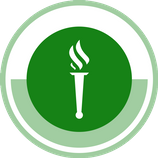 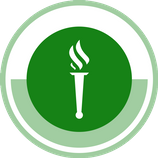 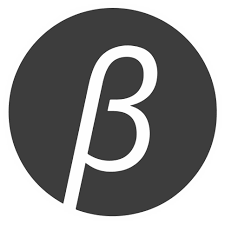 